АДМИНИСТРАЦИЯ ГОРОДА ТОМСКАДЕПАРТАМЕНТ ОБРАЗОВАНИЯМУНИЦИПАЛЬНОЕ АВТОНОМНОЕ ОБЩЕОБРАЗОВАТЕЛЬНОЕ УЧРЕЖДЕНИЕСРЕДНЯЯ ОБЩЕОБРАЗОВАТЕЛЬНАЯ ШКОЛА №19 г. ТОМСКАКОНСПЕКТ КОРРЕКЦИОННО-РАЗВИВАЮЩЕГО ЗАНЯТИЯ  «МИР ЭМОЦИЙ: ГРУСТЬ И РАДОСТЬ»Составитель: Педагог психологШевченко Кристина ОлеговнаЦелевая группа: Обучающиеся 1-2 классов (АООП НО вариант 7.2)Томск, 2022Технологическая карта Коррекционно-развивающего занятия для учащихся с задержкой психического развития (1-2 класс)Тема: «Мир эмоций: грусть и радость»Цель: развитие умений открыто выражать свои чувства по отношению к различным жизненным ситуациям, снятие напряжения.Задачи: Обучающие: -  научить описывать свои эмоции и обосновывать причины того или иного поведения;- расширить представления детей о видах эмоциональных состояний и мимических способах их выражения.Развивающие: - развивать интегративные качества личности ребенка: активность, любознательность, эмоциональную отзывчивость. - развитие коммуникативных и творческих способностей.- развивать умение понимать себя и других людей по поведению, управлять своим эмоциональным состоянием.- развивать мелкую моторику и пространственное мышление через выполнение упражнений.Воспитательные:              - воспитывать чувство взаимопонимания и сплочения между учащимися, умение взаимодействовать в группе;  - формировать навыки самостоятельной работы.Коррекционные: - осуществлять индивидуально-ориентированное сопровождение обучающихся с задержкой психического развития с учетом их особых образовательных потребностей;-составить подборку заданий для возможности развития коммуникации, эмоциональной сферы.  Планируемые результаты: Предметные результаты:-расширение круга понимаемых эмоций, чувств, настроения.-снижение психического и эмоционального напряжения, создание положительного эмоционального фона.-повышение уровня самоконтроля и самооценки. Учащиеся научатся:-понимать эмоции других людей;-правильно выражать и контролировать свои эмоции;-использовать приемлемые способы снятия внутреннего напряжения;-правилам взаимодействия в коллективе.Личностные результаты:-готовность и способность обучающихся к саморазвитию и самообразованию на основе мотивации к обучению и познанию;-формирование нравственных чувств и нравственного поведения,-готовность и способность вести диалог с другими людьми и достигать в нем взаимопонимания-освоенность социальных норм, правил поведения, ролей и форм социальной жизни в группах и сообществах.-развитость эстетического сознания через освоение творческой деятельности эстетического характера.Регулятивные универсальные учебные действия:-Владение основами самоконтроля, самооценки, принятия решений и осуществления осознанного выбора в учебной и познавательной деятельности.Обучающийся сможет:- определять и формулировать цель деятельности с помощью руководителя; -работать по предложенному руководителем плану, демонстрировать приемы регуляции психофизиологических/ эмоциональных состояний для достижения эффекта успокоения (устранения эмоциональной напряженности), эффекта восстановления (ослабления проявлений утомления), эффекта активизации (повышения психофизиологической реактивности).Познавательные универсальные учебные действия:-находить ответы на вопросы в различных источниках: картинках, рисунках; -делать выводы в результате совместной работы с одноклассниками; -включаться в творческую деятельность под руководством психолога; -строить речевые высказывания в устной форме.Коммуникативные универсальные учебные действия:-учиться понимать эмоции, чувства, настроение, их мимические проявления, а также передавать эмоциональные состояния свои и чужие; -договариваться с одноклассниками, работать в группе.Тип урока: коррекционно-развивающее занятие.  Используемые технологии: ИКТ – технологии, игровые технологии, здоровьесберегающие технологии, арт – терапевтические технологии.Время занятия: 40 минут.Оборудование, дидактическое обеспечение: ноутбук, интерактивная доска, проектор, записи с релаксационной музыкой, карточки с заданиями. Раздаточный материал: бумага, цветные карандаши, клей, ножницы, цветные картинки для украшения конвертов.Краткая аннотация: коррекционно-развивающее занятие направлено на развитие эмоциональной сферы младших школьников с задержкой психического развития, снятие напряжения, развитие коммуникативных и творческих способностей. Занятие носит игровой характер, что способствует на фоне деликатного и дифференцированного подхода более эффективному усвоению материала. Особый аспект – здоровьесберегающие технологии, позволяющие предупредить переутомление обучающихся путем частой смены деятельности и снятия психоэмоционального напряжения.*ФОУД – форма организации учебной деятельности обучающихся (Ф-фронтальная, И-индивидуальная, П-парная, Г-групповая).Список использованных источников:Абдулова, Д.С. Картотека Арт-терапевтических упражнений : сайт / Образовательная социальная сеть – URL: https://nsportal.ru/detskiy-sad/raznoe/2020/01/24/kartoteka-art-terapevticheskie-uprazhneniya (дата обращения: 24.08.2020). Текст : электронный.Никитин, В.Н. Арт-терапия. Учебное пособие / В.Н. Никитин – «КогитоЦентр», 2014. Шарова, Н.В. Общая психология: психология личности : учебное издание / Н.В. Власова, Н.Л. Иванова . - ГОУ ВПО «Ярославский государственный педагогический университет им. К.Д. Ушинского», 2007. – Текст : электронный.Приложение 1Картинки для украшения конверта «радости».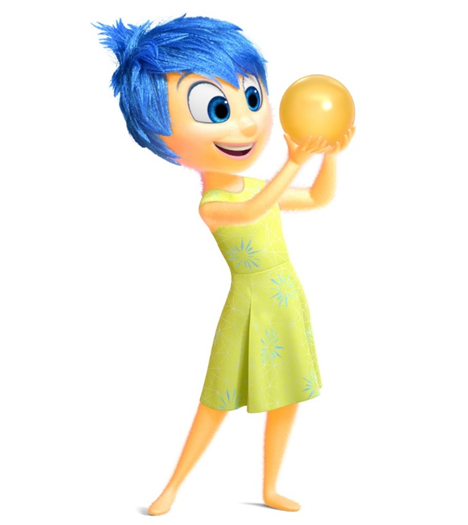 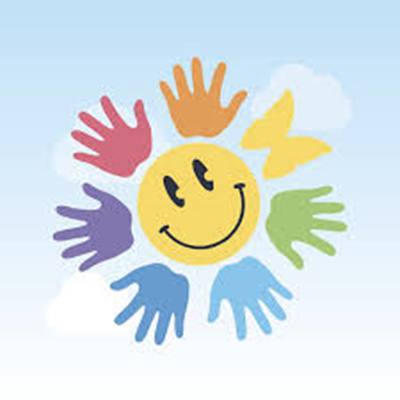 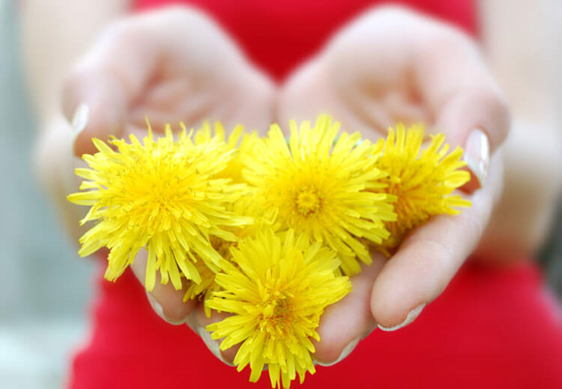 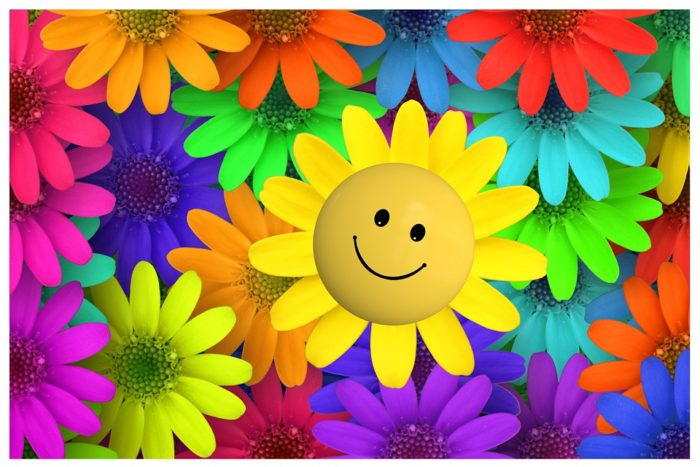 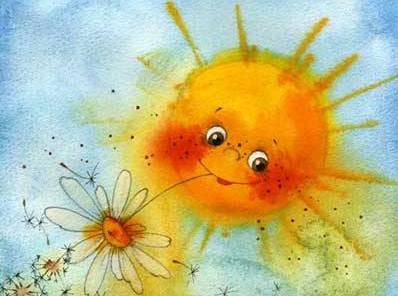 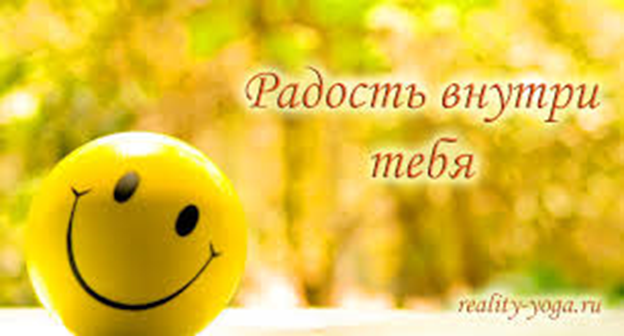 Картинки для украшения конверта «грусти».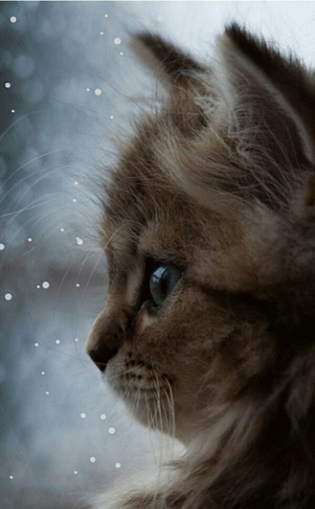 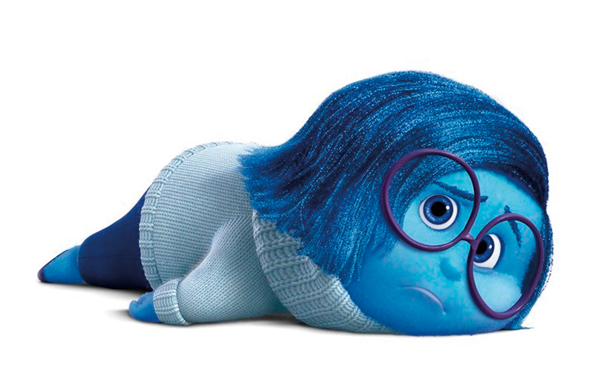 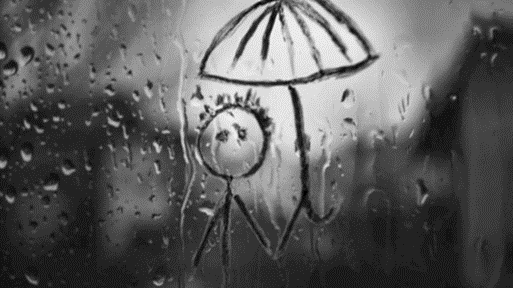 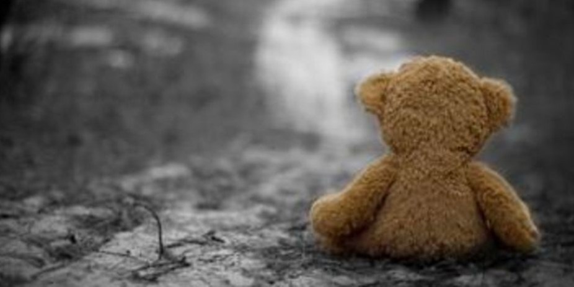 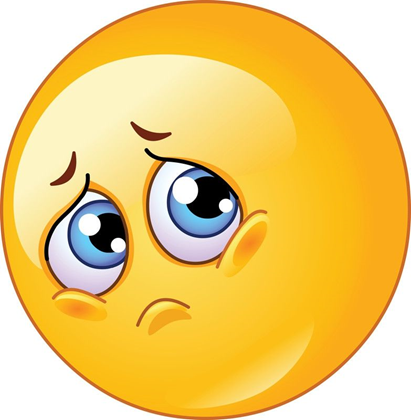 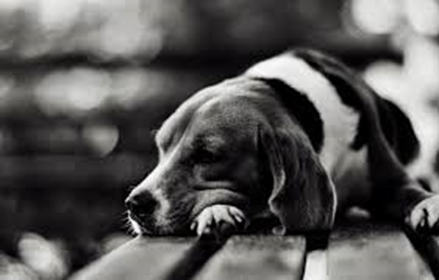 Приложение 2Набор карточек для игры «Угадай эмоцию».Этап занятияВремя (мин.)ЦельМетоды и  приемы работыФОУД*Деятельность педагога-психологаДеятельность учащихсяОрганизационный3 мин.5 мин.Психологический настрой учащихсяОбеспечение  мотивации обучающихся к изучению темыИгра, беседа-обсуждениеФФСлайд 1:- Здравствуйте, ребята, рада встречи с вами. Давайте поиграем в «клубочек настроения». Передавая клубок по очереди, поприветствуем и улыбаемся друг другу. - Итак, ребята, какое у вас сейчас настроение? (ответы детей)Слайд 2:-Сейчас, ребята, я предлагаю посмотреть вам отрывок из мультфильма «Головоломка» (рождение эмоций).-Какие эмоции рождались у девочки? А какие эмоции появились самые первые? И именно эти эмоции: грусть и радость были главными в этом мультфильме.Встают в круг, приветствуют друг друга.Отвечают на вопрос.Просмотр мультфильма.Обсуждение мультфильма.Основной2 мин.7 мин.20 мин.Определение цели занятия.Самоконтроль и самооценка возможностей предстоящей
деятельности по изучению данной темы.Смена двигательной активностиРазвитие творческих способностей, развитие мелкой моторики, снятие психоэмоционального напряжения.Беседа-обсуждение,ИграМетод Арт-терапииФГФ,ИФ,ИСлайд 3:-Вы догадались над какой темой мы будем сегодня работать? Тема нашего занятия «Мир эмоций: грусть и радость».Скажите, что вам известно по этой теме?-А что такое эмоции? Слайд 4:Эмоции-отношение к различным событиям и ситуациям в жизни человека. С помощью эмоций мы выражаем свое отношение к происходящим событиям. Ваши лица могут выражать либо скуку, либо любопытство, либо удивление и другие эмоции. Значит эмоции выражаются через мимику, а также через интонацию. -Давайте попробуем с вами выражать эмоции с помощью мимики, интонации.  -Сегодня мы ближе познакомимся с эмоциями радость и грусть. Каждый день с нами происходят различные события, на которые мы можем отреагировать радостно или грустно. Слайд 5:Давайте с вами сделаем конвертики, в которых сможем собирать всё то, что запомнилось за день. В один из них мы будем собирать радости, а в другой прятать огорчения. Детям раздается раздаточный материал (приложение 1).Слайд 6:-А теперь мы начнем заполнять наши конвертики. Напишите на бумаге по 1-2 радостному и грустному событию, которые произошли с вами за последнее время.-Ребята, предлагаю вам вести эти конверты в течение учебного года. Когда вы прекратите их заполнять, конверт радости надо хранить в очень надежном месте, А вот с конвертиком грусти надо будет расправиться (разорвать, затоптать, разрезать, отпустить в воду), чтобы ваши огорчения навсегда вас покинули.Ответы детей.Дети делятся на две группы, ученик из первой группы вытягивает карточку и проговаривает слово с эмоцией, которая написана на карточке (приложение 2), вторая группа должна отгадать с какой эмоцией говорит ребенок. Остальные учащиеся должны угадать эмоцию.По шаблону ребята делают два конверта «радости» и «грусти». После того, как конверты будут готовы дети приступают к их украшению (приклеивают картинки, раскрашивают)Вспоминают свои события, на листочках записывают их и вкладывают в конверты.Завершающий3 мин.Осознание детьми цели посещения занятия, умение осознать свое настроение.Подведение итогов, рефлексия, ритуал прощанияФ, И-Ребята, чем мы занимались на занятии? -Какое задание понравилось больше всего?-Какое задание показалось трудным?Слайд 7:-Я раздам вам солнышки, а вы нарисуйте и подарите им своё настроение.Слайд 8:-Теперь пришло время прощаться. -Спасибо, ребята, до свидания.Отвечают на вопросы.На шаблонах солнышка дети рисуют смайлик (какое настроение у них в данный момент).Все дети дружно встают в круг, протягивают вперед правую руку (получается пирамида из ладошек) и говорят слова: «Раз, два, три, четыре, пять – скоро встретимся опять!»СЛОВАЭМОЦИИШКОЛАРАДОСТЬУЧИТЕЛЬВОСХИЩЕНИЕОДНОКЛАССНИКИСПОКОЙСТВИЕФИЗКУЛЬТУРАЗЛОСТЬПАРТАОБИДАЗДРАВСТВУЙТЕГРУСТЬЗВОНОКУДИВЛЕНИЕМАТЕМАТИКАСТРАХ